Telefony dual SIM- rankingZastanawiasz się nad zakupem nowego smartfonu? Sprawdź jak wiele korzyści dają Ci telefony dual SIM!Telefony dual sim - plusy takiego rozwiązaniaJednym z niezaprzeczalnych plusów posiadania telefonu dual SIM jest możliwość korzystania z dwóch numerów telefonu na jednym urządzeniu. Dzięki temu osoba aktywna zawodowo może korzystać jednocześnie z numeru prywatnego oraz służbowego bez konieczności kupowania dwóch osobnych aparatów komórkowych. Co więcej, jest to również tańsze rozwiązanie, ponieważ nie nie musimy płacić za dwa osobne telefony. Zakup telefonu dual SIM jest też wygodnym rozwiązaniem dla osoby, która odbywa częste podróże zagraniczne. Wynika to z tego, że często rozmowy i połączenie z Internetem w innych krajach jest bardzo drogie, dlatego posiadacz tego typu urządzenia może zakupić nową kartę SIM w kraju, do którego przyjechał, co jest bardziej ekonomicznym wyjściem i pozwala cieszyć się tańszymi rozmowami z rodziną.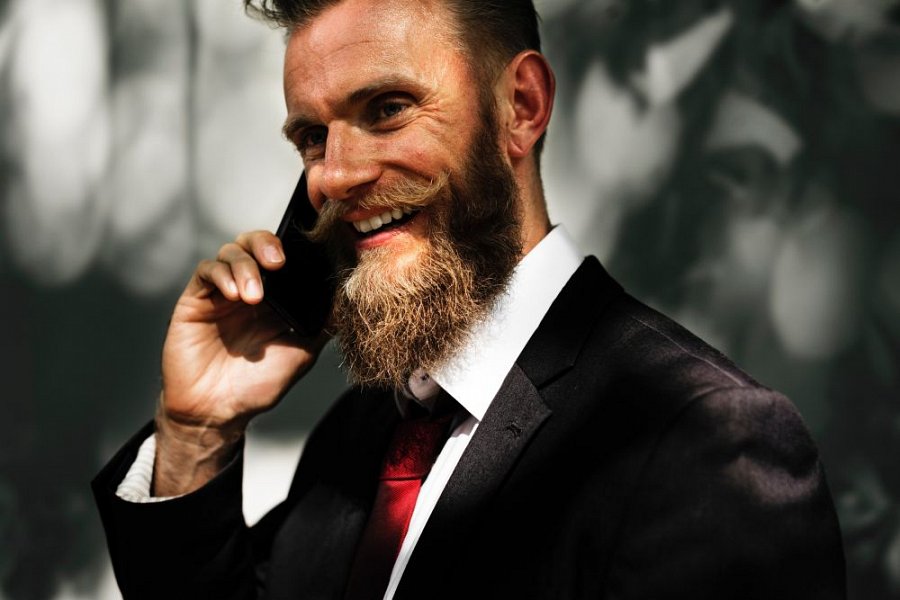 Jakie telefony dual SIM są najlepsze?Jeżeli nie znasz się na tych wszystkich specyfikacjach i parametrach technicznych przybywamy z pomocą. Telefony dual SIM są coraz bardziej powszechne, dlatego na rynku istnieje ich bardzo duży wybór. W związku z tym przygotowaliśmy specjalny ranking, który rozwieje Twoje wątpliwości!Sprawdź: telefony dual sim ranking!